Table S1 Significant biomarkers of differentially expressed metabolites in OP rats after ST treatment by metabolomics.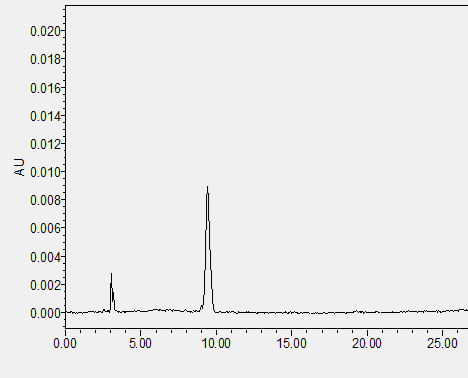 Fig. S1 HPLC characteristic chromatography of Osthole. HPLC was performed on the column of Kromasil C18 column. The mobile phase was water -acetonitrile system (30:70) at the flow rate of 1.0 ml/min. The column temperature was 25 oC, and the injection volume was 10 ul. The detection wavelength were set at 322 nm.No.Rt(min)ModeNameHMDB codeChemical formulam/zOVX OVX+ALEOVX+STError10.58 M-H LysineHMDB0000182C6H14N2O2145.10 ↑↓⊕1.6928 20.72 M+HLinoleic acidHMDB0000673C18H32O2281.25 ↑↓⊕-0.2722 31.14 M-H3-Hydroxybutyric acidHMDB00357C4H8O3103.04 ↓↑⊕2.7544 41.36 M+HHippuric acidHMDB00714C9H9NO3180.06 ↑↓1.3502 51.69 M-H9E,11E-Octadecadienoic acidHMDB0005047C18H32O2279.23 ↑↓-1.3125 61.92 M-HProstaglandin F2aHMDB0001139C20H34O5399.24 ↑↓⊕1.4901 72.33 M-HTaurocholic acid HMDB00036C26H45NO7S514.28 ↓↑⊕3.2343 82.61 M+HLysoPC(15:0)HMDB10381C23H48NO7P482.32 ↓↑⊕1.9888 92.84 M+HL-CarnitineHMDB0000062C7H15NO3162.1141↑↓⊕1.3378 102.99 M+HGlucoseHMDB00122C6H12O6181.0714 ↑↓⊕-2.9741 113.39 M+HArginineHMDB03416C6H14N4O2175.1193 ↑↓⊕2.2435 123.62 M-HCitric acid HMDB00094C6H8O7191.0198 ↓↑⊕-1.3542 133.90 M-HCorticosteroneHMDB01547C21H30O4345.2052 ↓↑⊕-3.5676 144.28 M+HS-AdenosylhomocysteineHMDB00939C14H20N6O5S407.11 ↑↓3.8609 154.56 M-HOrnithineHMDB00214C5H12N2O2131.08 ↑↓⊕3.2132 164.75 M+HTryptophanHMDB13609C11H12N2O2205.10 ↑↓⊕1.1123 174.90 M+HArachidonic acidHMDB0001043C20H32O2305.25 ↑↓⊕-7.5142 185.22 M+H18-Hydroxyarachidonic acidHMDB0006245C20H32O3321.24 ↑↓-4.7807 195.30 M+HMethionyl-HydroxyprolineHMDB28974C10H18N2O4S263.11 ↑↓1.6928 206.00 M-HCer(d18:0/18:0)HMDB11761C36H73NO3566.55 ↓↑⊕-4.7520 216.41 M-HDocosahexaenoic acidHMDB0002183C22H32O2327.23 ↓↑-8.2258 226.51 M-HPalmitic acidHMDB0000220C16H32O2255.23 ↓↑-5.2631 236.71 M+H4-OxoretinolHMDB0012329C20H28O2301.22 ↓↑1.1284 247.09 M-HGlyceraldehydeHMDB0001051C3H6O389.02 ↓↑3.0329 257.73 M-HGlutamineHMDB00641C5H10N2O3145.06 ↓↑⊕2.3434 268.08 M+HUric acidHMDB00289C5H4N4O3169.04 ↓↑⊕5.7271 278.31 M+H8-HETEHMDB04679C20H32O3321.24 ↓↑⊕6.9467 289.69 M-HEstriolHMDB0000153C18H24O3311.1618↑↓⊕3.4462